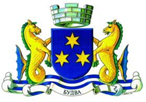 OPŠTINA BUDVA Broj : 01-756/4Datum: 13.03.2019. godineNa osnovu člana 30  Zakona o javnim nabavkama („Službeni list CG“, br. 42/11, 57/14, 28/15 i 42/17 ) i Pravilnika za postupanje Opštine Budva o sprovođenju postupka nabavke male vrijednosti, broj 01-1250/1 od 03.08.2017.godine, Opština Budva dostavljaZAHTJEV ZA DOSTAVLJANJE PONUDA ZA NABAVKE MALE VRIJEDNOSTIRadoviPostupak nabavke male vrijednosti za nabavku ustupanja izvođenja radova na sanaciji učionica OŠ “Stefan Mitrov Ljubiša”.    CPV – Jedinstveni rječnik javnih nabavki45431000-7 Radovi na postavljanju plocica44112200-0 Podne obloge45442100-8 Molerski radovi Procijenjena vrijednost nabavke sa uračunatim PDV-om 11.000,00 €.Rok plaćanja je: po dostavljanju fakture za izvršenu uslugu u roku od 20 dana. Način plaćanja je: virmanskiRok izvršenja je 30 dana.Mjesto izvršenja je OŠ „Stefan Mitrov Ljubiša“ , Budva.  najniža ponuđena cijena	broj bodovaVrednovanje ponuda po kriterijumu najniže ponuđena cijena vršiće se na sljedeći način:najniža ponuđena cijena = maksimalan broj bodova (100 bodova)Ponuđaču koji ponudi najnižu cijenu dodjeljuje se maksimalan broj bodova  dok ostali ponuđači dobijaju proporcionalan broj bodova u odnosu na najnižu ponuđenu cijenu, odnosno prema formuli:najniža ponuđena cijena x maks.broj bodovabroj bodova =	ponuđena cijenaAko je ponuđena cijena 0,00 EUR-a prilikom vrednovanja te cijene po kriterijumu ili podkriterijumu najniža ponuđena cijena uzima se da je ponuđena cijena 0,01 EUR.Ponude se predaju  radnim danima od 08.30 do 14.00 sati, zaključno sa danom 19.03.2019. godine do 10.00 sati.Ponude se mogu predati:√ neposrednom predajom na arhivi naručioca na adresi  Trg Sunca 3, Budva.√ preporučenom pošiljkom sa povratnicom na adresi Trg Sunca 3, BudvaJavno otvaranje ponuda, kome mogu prisustvovati ovlašćeni predstavnici ponuđača sa priloženim punomoćjem potpisanim od strane ovlašćenog lica, održaće se dana 19.03.2019. godine u 10.30. sati, u prostorijama opštine Budva, kancelarija 45, na adresi Trg Sunca 3, Budva.Prilikom  otvaranja ponuda ne sačinjava se zapisnik o javnom otvaranju ponuda.Obavještenje o ishodu postupka naručilac će dostaviti ponuđačima koji su dostavili ponude u roku od tri dana od dana izjavljene saglasnosti ovlašćene osobe naručioca. Način određiv anja pred meta i procijenjene v rijednosti javne nabavk e: Predmet nabavke je nabavka ustupanja izvođenja radova na sanaciji učionica OŠ „Stefan Mitrov Ljubiša“.   Procjenu vrijednosti je izvršio Sekretarijat za investicije. U postupku javne nabavke može da učestvuje samo ponuđač koji:1) je upisan u registar kod organa nadležnog za registraciju privrednih subjekata;2) je uredno izvršio sve obaveze po osnovu poreza i doprinosa u skladu sa zakonom, odnosno propisima države u kojoj ima sjedište;3) dokaže da on odnosno njegov zakonski zastupnik nije pravosnažno osuđivan za neko od krivičnih djela organizovanog kriminala sa elementima korupcije, pranja novca i prevare;4) ima dozvolu, licencu, odobrenje ili drugi akt za obavljanje djelatnosti koja je predmet javne nabavke, ukoliko je propisan posebnim zakonom.Dokazivanje ispunjenosti obaveznih uslovaIspunjenost obaveznih uslova dokazuje se dostavljanjem:1) dokaza o registraciji kod organa nadležnog za registraciju privrednih subjekata sa podacima o ovlašćenim licima ponuđača;2) dokaza izdatog od organa nadležnog za poslove poreza da su uredno prijavljene, obračunate i izvršene sve obaveze po osnovu poreza i doprinosa do 90 dana prije dana javnog otvaranja ponuda, u skladu sa propisima Crne Gore, odnosno propisima države u kojoj ponuđač ima sjedište;3) dokaza nadležnog organa izdatog na osnovu kaznene evidencije, koji ne smije biti stariji od šest mjeseci do dana javnog otvaranja ponuda,4) dokaza o posjedovanju važeće dozvole, licence, odobrenja, odnosno drugog akta izdatog od nadležnog organa i to:b) Fakultativni uslovib1) ekonomsko-finansijska sposobnostNe zahtjeva seb2) Stručno-tehnička i kadrovska osposobljenostNe zahtjeva seSlužbenik za javne nabavke                                           Ovlašćeno lice naručioca, Predsjednik Bojana Rajković                                                                       Marko CarevićM.P.  ____________________					______________________(Memorandum ponuđača ) BrojMjesto i datumU skladu sa Odredbama Zakona o javnim nabavkama Crne Gore („Sl.list CG“ br. 42/11, 57/14, 28/15 i 42/17) i člana 7 stav 6 Pravilnika o sadržaju akta i obrascima za sprovođenje nabavke male vrijednosti („Službeni list CG“, br. 49/17), dajemo sljedeću;I Z J A V UPod punom moralnom, materijalnom i krivičnom odgovornošću izjavljujemo da uslove iz člana 65 Zakona o javnim nabavkama CG u potpunosti ispunjavamo.Ova izjava je sastavni dio dokumentacije predmeta javne nabavke tj. zahtjeva za dostavljanje ponuda.Potpis ovlašćenog licaDatum i mjesto potpisivanjaM PPodaci o podnosiocu ponude:Uslovi ponude:Ovlašćeno lice ponuđača(ime, prezime i funkcija)M.P.(svojeručni potpis)Ovaj ugovor zaključen je  između:Naručioca: OPŠTINA BUDVA sa sjedištem u Budvi, ulica Trg Sunca 3, PIB: 02005409, Matični broj: 02005409, Broj računa: 510-9786-73, Naziv banke: Crnogorska komercijalna banka ad, Podgorica, filijala Budva,  koju zastupa Marko Carević, predsjednik (u daljem tekstu: Naručilac)iPonuđača: ______________________ sa sjedištem u ________________, ulica____________, PIB: _______________; Broj računa: ______________________, Naziv banke: ________________________, koga zastupa _____________, (u daljem tekstu: Izvođač).OSNOV UGOVORA:Pravni osnov za zaključenje ovog ugovora čine Zahtjev za dostavljanje ponuda za nabavku male vrijednosti za nabavku __________________, broj: ___________  od ____________.godine;Obavještenje o ishodu postupka nabavke male vrijednosti broj: ___________ od _________.godine i ponuda ponuđača _____________ broj ___________ od ___________.Član 1Predmet ovog ugovora je nabavka ustupanja izvođenja radova na sanaciji učionica u OŠ „Stefan Mitrov Ljubiša“, prema Zahtjevu za dostavljanje ponuda za nabavku male vrijednosti, broj __________ od _______ godine i Obavještenju o ishodu postupka nabavke male vrijednosti broj _______ od ______ godine i prema ponudi Izvođača broj _________, od ____________. godine. Član 2Izvođač se obavezuje da će izvesti radove navedene u članu 1 ovog Ugovora,  u svemu prema specifikaciji i prihvaćenoj ponudi br._________________ od ______________godine, koja čini sastavni dio Ugovora.Član 3Ukupna cijena za radove navedene u članu 1 ovog Ugovora bez uračunatog PDV-a iznosi: ________ €  , PDV iznosi _____________€ a ukupna cijena sa uračunatim PDV-om iznosi ____________€. Član 4Naručilac  se obavezuje da će plaćanje vršiti u roku od 20 dana od dana prijema računa za izvedene radove. Član 5   Ugovor se zaključuje na određeno vrijeme, na period od 30 dana, od dana zaključenja ugovora. Mjesto izvršenja je OŠ „Stefan Mitrov Ljubiša“ Budva.  Izvođač se obavezuje da će radove iz člana 1 ovog ugovora pružati za ukupnu cijenu (sa uračunatim PDV-om) od _____________ eura.Član 6Ugovorne strane se obavezuju da će preduzimati mjere kojima se sprečava bila koja koruptivna radnja u toku realizacije Ugovora. Ukoliko se utvrdi da bilo koja ugovorna strana preduzima koruptivne radnje Ugovor će se smatrati ništavim (antikorupcijska klauzula).Član 7Za sve što nije regulisano ovim Ugovorom, a odnosi se na obavljanje usluga po osnovu ovog Ugovora, neposredno se primjenjuju odredbe Zakona o obligacionim odnosima i drugih pozitivnih propisa.Član 8Eventualne nesporazume koji mogu da se pojave u vezi ovog Ugovora ugovorne strane će pokušati da  riješe sporazumno.Sve sporove koji nastanu u vezi ovog Ugovora rješavaće Privredni sud u Podgorici.Član 9Ovaj ugovor je pravno valjano zaključen i potpisan od dolje navedenih ovlašćenih zakonskih zastupnika strana ugovora i sačinjen je u 6 (šest) istovjetna primjerka, od kojih su 4 (četiri) primjerka za Naručioca  i 2 (dva) primjerka za Izvođača.NARUČILAC	IZVOĐAČSAGLASAN SA NACRTOM  UGOVORAOvlašćeno lice ponuđača _______________________                                                                                        (ime, prezime i funkcija)(svojeručni potpis)Napomena: konačni tekst ugovora o javnoj nabavci biće sačinjen u skladu sa članom 107 stav 2 Zakona o javnim nabavkama nabavkama („Službeni list CG”, br. 42/11, 57/14, 28/15 i 42/17).Lice koje je učestvovalo u sprovođenju		PREDSJEDNIK
nabavke male vrijednosti,				Ovlašćeno lice naručioca, Službenik za javne nabavke, 				Marko Carević    Bojana Rajković____________________					_____________________Naručilac:Opština BudvaKontakt osoba/e:Bojana Rajković, Službenik za javne nabavkeAdresa:Trg Sunca 3Poštanski broj:85 310Grad:BudvaIdentifikacioni broj:02005409Telefon:033454017Fax:033454017Elektronska pošta (e-mail): javne.nabavke@budva.meInternet stranica (web):www.budva.meR.B.Opis predmeta nabavke, odnosno dijela predmeta nabavkeBitne karakteristike predmeta nabavke u pogledu kvaliteta, performansi i/ili dimenzijaJedinica mjereKoličina GRAĐEVINSKI RADOVI   GRAĐEVINSKI RADOVI   GRAĐEVINSKI RADOVI   GRAĐEVINSKI RADOVI   GRAĐEVINSKI RADOVI   DEMONTAŽA I RUŠENJE  Demontaža PVC vrata i odlaganje sa strane kom2DEMONTAŽA I RUŠENJE  Rušenje zidova za izmiještanje vrata sa odvozom šuta na gradsku deponiju pauš1DEMONTAŽA I RUŠENJE  Skidanje poda od keramičkih pločica, postavljenih u cementnom malteru. Obiti pločice i skinuti podlogu. Šut prikupiti, izneti, utovariti na kamion i odvesti na gradsku deponiju. Obračun po m2 poda. m2111,5.ZIDARSKI RADOVI Zidanje zidova blok opekom u produžnom malteru 1:3:9 na samom ulazu. Zidanje izvesti po projektu i u skladu sa preporukama proizvođača. Obračun po m2 ugrađenog zida, a cijena obuhvata sav rad i materijal po opisu računajući i potrebnu pokretnu skelu.  m25,56.ZIDARSKI RADOVI Izrada cem.košuljice u svim prostorijama, debljine 5 cm prosečno. Obračun po  m2 obrađene površine. Cijena obuhvata sav rad i materijal po opisu. m2111,5.ZIDARSKI RADOVI Malterisanje dozide na ulazu malterom 1:2:6 u dva sloja. Obrada špaletni oko otvora je obuhvaćena ovom pozicijom I neće se posebno obračunavati. Prije malterisanja sve površine prskati cementnim mlijekom. Malterisanje radi nakon polaganja grubih instalacija. Obračun po m2 omalterisane površine, a cijena obuhvata sav rad i materijal po opisu računajući i pokretnu skelu. m211,36SUVOMONTAŽNI RADOVI Izrada spuštenog plafona sa čeličnom potkonstrukcijom i oblaganje gips vlagootpornim kartonskim pločama GKBI H 12,5 mm, sistem Knauf D 112 ili ekvivalentno. Dvostruku potkonstrukciju izraditi od nosivih i montažnih pocinkovanih profila CD 60x27 mm pričvršćenih visilicama za nosivi plafon i obložiti gips kartonskim pločama, po projektu i uputstvu proizvođača. U cijenu ulazi i radna skela.  m23,5SUVOMONTAŽNI RADOVI Ugradnja PVC vrata, obračun po komadukom2IZOLATERSKI RADOVI Izrada horizontalne hidroizolacije ispod podova u mokrim čvorovima, tipa Sika Bond T8-2 hidropremaza ili ekvivalentno. Holkele izvući u visini od 20 cm. Obračun po m2 obrađene površine, a cijena obuhvata sav rad i materijal po opisu. m2111,5Izrada zvučne i toplotne izolacije, Termosilent 52, ili ekvivalentno u podu u mokrim čvorovima, d=1 cm. Obračun po m2 obrađene površine. cijena obuhvata sav rad i materijal po opisu. m2111,5 Postavljanje PVC folije iznad termoizolacije u podu u mokrim čvorovima. Obračun po m2 obrađene površine. Cijena obuhvata sav rad i materijal po opisu. m2111,5Oblaganje gips vlagootpornim kartonskim pločama GKBI H 12,5mm vertikala i greda sa čeličnom podkonstrukcijom, system Knauf D 112 ili ekvivalentno. Dvostruku podkonstrukciju izgraditi od nosivih i montažnih pocinkovanih profila CD 60x27 mm pričvršćenih visilicama za nosivi plafon i obložiti gips kartonskim pločama, po projektu i uputstvu proizvođača. U cijenu ulazi i radna skela. m`54,39MOLERSKI RADOVI Bojenje unutrašnijih površina zidova, posnom bojom sa predhodnim gletovanjem. Gletovanje vršiti u potrebnom broju postupaka dok se ne dobije potpuno ravna površina, a bojenje dok se ne dobije ujednačen ton. Ton po izboru projektanta ili investitora. Cijena obuhvata sav rad i materijal, kao i potrebnu skelu. m2363,94Zamjena vertikala kanalizacije  O 110 u učionicama visine h=2m zajedno sa kosim račvama na 45. kom6NAPAJANJE Produžetak napojnih kablova u učionicama, obračun paušalnopauš1Demontaža stare instalacije, obračun paušalnopauš1Prespajanje postojećih kablova u hodniku, obračun paušalnopauš1X Rok za donošenje obavještenja o ishodu postupkaPonuđači su u predmetnom postupku javne nabavke, za pravno lice, dužni da dostave:-Rješenje Ministarstva održivog razvoja i turizma kojim je izdata licenca  projektanta i izvođača radova za obavljanje djelatnosti izrade tehničke dokumentacije i građenje objekata.Naziv i sjedište ponuđačaPIBBroj računa i naziv banke ponuđačaAdresaTelefonFaxE-mailLice/a ovlašćeno/a za potpisivanje  finansijskog dijela ponude i dokumenata u ponudi(Ime, prezime i funkcija)Lice/a ovlašćeno/a za potpisivanje  finansijskog dijela ponude i dokumenata u ponudi(Potpis)Ime i prezime osobe za davanje informacijar.b.opis predmetabitne karakteristike ponuđenog predmeta nabavkejedinica mjerekoličinajedinična cijena bez pdv-aukupan iznos bez pdv-apdvukupan iznos sa pdv-om123...Ukupno bez PDV-aUkupno bez PDV-aUkupno bez PDV-aUkupno bez PDV-aUkupno bez PDV-aPDVPDVPDVPDVPDVUkupan iznos sa PDV-om:Ukupan iznos sa PDV-om:Ukupan iznos sa PDV-om:Ukupan iznos sa PDV-om:Ukupan iznos sa PDV-om:Rok izvršenja ugovora jeMjesto izvršenja ugovora jeGarantni rokGarancije kvalitetaRok plaćanjaNačin plaćanjaPeriod važenja ponude